Mary Email :                mary.380848@2freemail.com		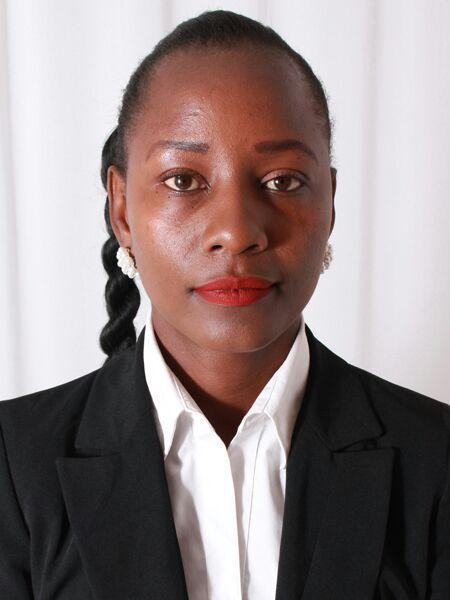 Nationality:        Kenyan.Languages:       Fluent  English & Mandarin.Visa Status:       Resident Visa( Transferable)CAREER OBJECTIVE.I aspire for a challenging position in a professional organization where I can enhance professional skills, add value to the Company as well as strengthen my performance. I am a hardworking professional committed to making a positive difference in your Company. I am a flexible and dedicate myself to the job and focus on delivering quality results.KEY STRENGTHS.Excellent verbal and written communication skills.People’s person with great customer service & negotiation skills.Detail oriented with excellent analytical skills.Great team player with excellent organization and leadership skills.Possess leadership skills, organizational and time management skillsWORK HISTORY.March 2017 –to- date:                                                                            Ansar Group of Companies .                                                                                                                 Cashier/Sales Executive.Duties & Responsibilities.Taking full responsibility for the cash and till management  under my custody as a Cashier.Billing  items and ensure pricing is correct and giving correct balances to the customers.Receive payments inform of cash, credit cards, vouchers among other methods.Making daily sales cashier summary report.Serving clients diligently and answering any questions they may haveOffering information to Customers regarding the available offers and promotions and new products introduced and convincing them to purchase.Generating leads on prospective areas to help meet and even exceed our sales target.Stocking the shelves and bar-coding items.Helping determine pricing schedules for quotes, promotions, and negotiations.Preparing weekly sales reports and determining if target is achieved.Giving sales presentations for new products introduced.July 2013-December 2016:                                                                                    Sarova Hotels.                                                                                                                                          Beverage ServerDuties & Responsibilities.Welcoming guests into the Hotel and directing them to their seats accordingly.Presenting menu, answering questions and offering suggestions to guest.Takes orders from guests, serves food and beverages as per Hotel standards and ensuring hygiene is observed at all times.Checking guest satisfaction from time to time and ensuring they are well catered for during the duration of their stay.Ensuring bills are presented in a timely manner and that all orders are properlly listed and correctly pricedMaintains high standards of hygiene and orderlinessAnticipates guest needs, offers suggestions and ascertains satisfaction Explaining food & beverage menu items in a concise, informative and appropriate mannerHighly sensitive to guest preferences; assists in compiling guest history; offers a special service touch when an opportunity is presentedAccurately posts guest checks, processes payments and adheres to related control procedures in a vigilant mannerResolve any issues that may arise making sure guest leave happyMarch 2011- July 2013:                                                                            Indaa Park Launch & Grill                                                                                                                   Front desk.Register & process guests and their assigned rooms.Accommodate guest requests.Communicating with hotel staff on the status of guest roomsUp Selling guest rooms and promoting hotel servicesHandling cash paymentsMaintain a clean and neat front desk area.March 2008-March 2011:                                                                         Renco Car Identity Co Ltd                                                                                                                   Sales Executive.Selling and marketing of assorted motor accessories.Coordinating a team of staff who were the task-force behind fitting of accessories, car wash and other minor lube services.Handling of account booksMaintained a highly skilled and competent workforce offering superb services thus leading to achievement of work objectives.Provided excellent leadership and supervision to my work colleagues leading to harmonious working relations and smooth work flow.Translated the knowledge into practical initiatives that made great improvement in business performance.EDUCATION HISTORY.May 2009 –to- May 2010 :                   EAST AFRICA UTALII INSTITUTE.                                                              Diploma in Tours & Travel.	          January 2009 – May 2009:                  INSTITUTE OF ADVANCE TECHNOLOGY                                                              Certificate in International Computer Driving License.           January 2005- DEC 2008                   SECONDARY EDUCATION	                                                   Attained  A Pass